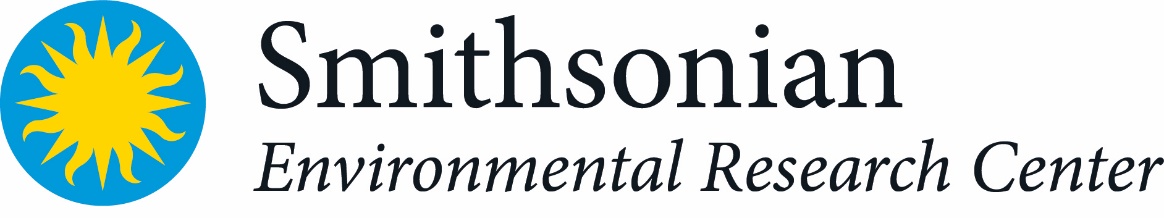 Webmaster & Digital Content SpecialistDeadline: Monday, April 11, 2022Compensation: $61,947 per year, plus benefits. This is a trust-funded (non-federal) position. Location: Edgewater, MarylandThe Smithsonian Environmental Research Center (SERC) seeks a Webmaster/Digital Content Specialist to join its Communications Office, to further its mission to share environmental science with the wider public. The Webmaster will work with a dynamic team of researchers and public engagement specialists at SERC, including environmental educators, citizen science coordinators, ecologists and science writers. They will also have access to a wide network of Smithsonian webmasters, social media managers and other digital specialists who share both informal and formal training opportunities. They will report directly to Kristen Goodhue, SERC Public Affairs Specialist.This position is based at the Smithsonian Environmental Research Center in Edgewater, Maryland. SERC is a research center of the Smithsonian Institution, located on the western shore of Chesapeake Bay, approximately 10 miles south of Annapolis, 40 miles west of Washington, D.C., and 40 miles south of Baltimore. The SERC campus contains 2,650 acres of forest, agricultural areas, wetlands and streams, and sits directly on the Rhode River. Some telework options are available, though the incumbent should be based locally (within 50 miles of the SERC campus).Description: The Webmaster will provide IT system support and media production services, with a focus on web development, content management, social media outreach and digital innovation projects. Key responsibilities include:Provide technical support for SERC's various websites, including the main website (https://serc.si.edu), the SERC Shorelines blog (https://sercblog.si.edu), the North American Orchid Conservation Center (https://northamericanorchidcenter.org/) and Ecosystems on the Edge (https://ecosystemsontheedge.org). Work with code in Drupal- and Wordpress-based sites using HTML and CSS, with some JavaScript and PHPCreate and manage digital content, including both text and multimedia, for SERC websites, social media, YouTube and other applicationsPlan digital innovation projects, such as email and advertising campaigns, social media initiatives, mobile apps and visitor experiencesConvert or migrate existing web content from old to new sites as neededGenerate reports on web analytics and user data, to gain new insights into SERC's digital audiencesTrain SERC staff in website operations as neededMaintain ties with the Smithsonian's Office of the Chief Information Officer and other Smithsonian-wide digital departments, for trainings and other initiativesThe SERC community recognizes the value of diversity in promoting innovative science and creative solutions, and we strongly encourage candidates from all backgrounds to apply. We recognize that each applicant will bring unique skills, knowledge, experiences and background to these positions. The Smithsonian Institution is an equal-opportunity employer, committed to a policy of nondiscrimination on the basis of race/ethnicity, national origin, gender identity and expression, sexual orientation, age, religion, marital/parental/caregiver status and disability. Candidates for this position should be U.S. citizens or have a current visa/status that permits employment in the U.S.Required Qualifications:Bachelor's degree, with at least two years of experience in information technology, digital content creation or a related field Ability to work as part of a team to design projects, carry them to completion and solve problems when they ariseAbility to manage Drupal and Wordpress-based websites, including implementing security updates and troubleshootingProficiency with HTML and CSS Ability to create and edit photos and video, and format them for different platformsAbility to keep informed of new developments in information technology, and seek out training opportunities as neededDesired Qualifications 
(We encourage candidates who have some, but not necessarily all, of these to apply)Knowledge of core values in digital outreach, such as accessibility, inclusivity and responsive designExperience using GitHub to manage websitesFamiliarity with JavaScript and/or PHPAbility to produce engaging, accurate content about technical topics for multiple audiencesExperience doing website work for a science or environmental organization To apply: Send resume and cover letter describing your interest and relevant experience to Kristen Goodhue at SERC-DigitalSpecialist@si.edu, by Monday, April 11.